Naziv korisnika: Udruga umirovljenika KnežijaBroj ugovora: SF.3.4.11.01.0242Naziv projekta: Uključi i mene!PRIJAVNI OBRAZACZA ISKAZIVANJE INTERESAU _____________________________________(mjesto i datum).    ____________________(potpis)	Sadržaj dokumenta isključiva je odgovornost Udruga umirovljenika Knežija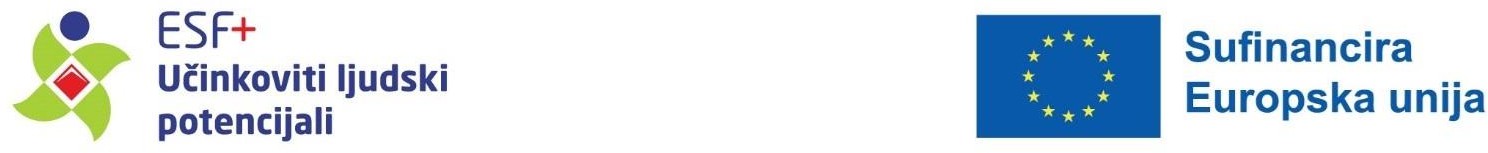 IZJAVA O ČLANOVIMA ZAJEDNIČKOG KUĆANSTVAkojom ja ___________________________________, __________________, s prebivalištem na adresi                                                      ime i prezime                                                          OIB___________________________________________ izjavljujem i vlastoručnim potpisom potvrđujem                                        ulica i kućni broj, mjestoda živim u (zaokružiti):samačkom kućanstvudvočlanom kućanstvu s ___________________________________, __________________                                                                                    ime i prezime                                                              OIBvišečlanom kućanstvu s niže navedenim osobama*:* Napomena: u višečlanom kućanstvu svi članovi kućanstva moraju biti pripadnici ciljnih skupina poziva Zaželi–prevencija institucionalizacijeUpoznat/a sam da zajedničko kućanstvo čini zajednica osoba koje zajedno žive i podmiruju troškove života, te da nije prihvatljivo živjeti u istom kućanstvu s osobom koja mi pruža uslugu.Pod materijalnom i kaznenom odgovornošću izjavljujem i vlastoručnim potpisom potvrđujem da su podaci navedeni u ovoj izjavi točni i potpuni te ovlašćujem nadležne da iste imaju pravo provjeravati, obrađivati, čuvati i upotrebljavati u skladu sa Zakonom o zaštiti osobnih podataka i drugim važećim propisima.U ____________________, __________________                               ____________________________                   mjesto                                           datum                                                                                         potpis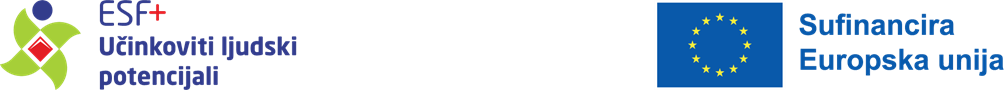 Ime i prezimeOIBDatum rođenjaAdresaKontakt(broj mobitela, e-mail)Ciljana skupina(zaokružit)Starija osoba (65 godina i više)Osoba s invaliditetom (18 godina i više, III. i IV. stupanj invaliditeta)Starija osoba (65 godina i više)Osoba s invaliditetom (18 godina i više, III. i IV. stupanj invaliditeta)Starija osoba (65 godina i više)Osoba s invaliditetom (18 godina i više, III. i IV. stupanj invaliditeta)Starija osoba (65 godina i više)Osoba s invaliditetom (18 godina i više, III. i IV. stupanj invaliditeta)Starija osoba (65 godina i više)Osoba s invaliditetom (18 godina i više, III. i IV. stupanj invaliditeta)Starija osoba (65 godina i više)Osoba s invaliditetom (18 godina i više, III. i IV. stupanj invaliditeta)Starija osoba (65 godina i više)Osoba s invaliditetom (18 godina i više, III. i IV. stupanj invaliditeta)Starija osoba (65 godina i više)Osoba s invaliditetom (18 godina i više, III. i IV. stupanj invaliditeta)Starija osoba (65 godina i više)Osoba s invaliditetom (18 godina i više, III. i IV. stupanj invaliditeta)Starija osoba (65 godina i više)Osoba s invaliditetom (18 godina i više, III. i IV. stupanj invaliditeta)Starija osoba (65 godina i više)Osoba s invaliditetom (18 godina i više, III. i IV. stupanj invaliditeta)Vrsta kućanstva(zaokružit)JednočlanoDvočlanoVišečlano, 	( broj članova kućanstva)JednočlanoDvočlanoVišečlano, 	( broj članova kućanstva)JednočlanoDvočlanoVišečlano, 	( broj članova kućanstva)JednočlanoDvočlanoVišečlano, 	( broj članova kućanstva)JednočlanoDvočlanoVišečlano, 	( broj članova kućanstva)JednočlanoDvočlanoVišečlano, 	( broj članova kućanstva)JednočlanoDvočlanoVišečlano, 	( broj članova kućanstva)JednočlanoDvočlanoVišečlano, 	( broj članova kućanstva)JednočlanoDvočlanoVišečlano, 	( broj članova kućanstva)JednočlanoDvočlanoVišečlano, 	( broj članova kućanstva)JednočlanoDvočlanoVišečlano, 	( broj članova kućanstva)Koristite li  neke od navedenih usluga (zaokružit)1) usluge pomoći u kući; 2) usluge organiziranog stanovanja;3) usluge boravka; 4) usluge smještaja; 5) usluge osobne asistencije koju pružaosobni asistent; 6) neke druge usluge 	;7)  ništa	od  navedenog1) usluge pomoći u kući; 2) usluge organiziranog stanovanja;3) usluge boravka; 4) usluge smještaja; 5) usluge osobne asistencije koju pružaosobni asistent; 6) neke druge usluge 	;7)  ništa	od  navedenog1) usluge pomoći u kući; 2) usluge organiziranog stanovanja;3) usluge boravka; 4) usluge smještaja; 5) usluge osobne asistencije koju pružaosobni asistent; 6) neke druge usluge 	;7)  ništa	od  navedenog1) usluge pomoći u kući; 2) usluge organiziranog stanovanja;3) usluge boravka; 4) usluge smještaja; 5) usluge osobne asistencije koju pružaosobni asistent; 6) neke druge usluge 	;7)  ništa	od  navedenog1) usluge pomoći u kući; 2) usluge organiziranog stanovanja;3) usluge boravka; 4) usluge smještaja; 5) usluge osobne asistencije koju pružaosobni asistent; 6) neke druge usluge 	;7)  ništa	od  navedenog1) usluge pomoći u kući; 2) usluge organiziranog stanovanja;3) usluge boravka; 4) usluge smještaja; 5) usluge osobne asistencije koju pružaosobni asistent; 6) neke druge usluge 	;7)  ništa	od  navedenog1) usluge pomoći u kući; 2) usluge organiziranog stanovanja;3) usluge boravka; 4) usluge smještaja; 5) usluge osobne asistencije koju pružaosobni asistent; 6) neke druge usluge 	;7)  ništa	od  navedenog1) usluge pomoći u kući; 2) usluge organiziranog stanovanja;3) usluge boravka; 4) usluge smještaja; 5) usluge osobne asistencije koju pružaosobni asistent; 6) neke druge usluge 	;7)  ništa	od  navedenog1) usluge pomoći u kući; 2) usluge organiziranog stanovanja;3) usluge boravka; 4) usluge smještaja; 5) usluge osobne asistencije koju pružaosobni asistent; 6) neke druge usluge 	;7)  ništa	od  navedenog1) usluge pomoći u kući; 2) usluge organiziranog stanovanja;3) usluge boravka; 4) usluge smještaja; 5) usluge osobne asistencije koju pružaosobni asistent; 6) neke druge usluge 	;7)  ništa	od  navedenog1) usluge pomoći u kući; 2) usluge organiziranog stanovanja;3) usluge boravka; 4) usluge smještaja; 5) usluge osobne asistencije koju pružaosobni asistent; 6) neke druge usluge 	;7)  ništa	od  navedenogIma li Vaš roditelj ili drugi član obitelji priznato pravo na status roditelja njegovatelja ili statusnjegovatelja za brigu (popunjavaju osobe s invaliditetom)DANEDANEDANEDANEDANEDANEDANEDANEDANEDANEDANERedni brojIme i prezime člana zajedničkog kućanstvaOIBCiljna skupina (Osoba starija od 65 godina / Odrasla osoba s invaliditetom)12345